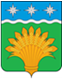 КЕМЕРОВСКАЯ ОБЛАСТЬ - КУЗБАСССовет народных депутатов Юргинского муниципального округа первого созывадвадцать седьмое заседаниеРЕШЕНИЕот 26 августа 2021 года  № 139-НАО внесении изменений в Правила землепользования и застройки Зеледеевского сельского поселения, утвержденные Решением Совета народных депутатов Зеледеевского сельского поселения от 24.12.2012 № 14/5-рсВ соответствии с частью 3, статьи 31, 32, 33 Градостроительного кодекса Российской Федерации, Федеральным законом от 06.10.2003 № 131-ФЗ «Об общих принципах организации местного самоуправления в Российской Федерации», Законом Кемеровской области – Кузбасса от 05.08.2019 № 68-ОЗ «О преобразовании муниципальных образований», Уставом муниципального образования Юргинский  муниципальный  округ  Кемеровской области - Кузбасса, статьей 7 Правил землепользования и застройки Зеледеевского сельского поселения, утвержденных Решением Совета народных депутатов Зеледеевского сельского поселения от 24.12.2012 № 14/5-рс, Приказом Федерального агентства воздушного транспорта от 12.01.2021 № 3-П «Об установлении приаэродромной территории аэродрома Томск (Богашево)», постановлением администрации Юргинского муниципального округа от 13.08.2021 г. № 858 «О подготовке проекта внесения изменений в Правила Землепользования и застройки Зеледеевского сельского поселения», Совет народных депутатов Юргинского муниципального округаРЕШИЛ:1. Внести в Правила землепользования и застройки Зеледеевского сельского поселения, утвержденные Решением Совета народных депутатов Зеледеевского сельского поселения от 24.12.2012 № 14/5-рс, следующие изменения: 1.1 В Карту градостроительного зонирования:Установить ограничение использования земельных участков и объектов капитального строительства, расположенных в границах зон приаэродромной территории, установленной Приказом Федерального агентства воздушного транспорта от 12.01.2021 № 3-П «Об установлении приаэродромной территории аэродрома Томск (Богашево)» в координатном описании, согласно Приложения 1.1.2 Главу 8 Правил землепользования и застройки Зеледеевского сельского поселения дополнить Статьей 49, согласно Приложения 2.2. Настоящее решение опубликовать в газете «Юргинские ведомости» и разместить в информационно-телекоммуникационной сети «Интернет» на официальном сайте администрации Юргинского муниципального округа.3. Настоящее решение вступает в силу после его официального опубликования в газете «Юргинские ведомости».4. Контроль за исполнением решения возложить на постоянную комиссию Совета народных депутатов Юргинского муниципального округа по агропромышленному комплексу и обеспечению жизнедеятельности округа.Председатель Совета народных депутатов Юргинского муниципального округа                                                   И.Я. БережноваГлава Юргинского муниципального округа                                         Д.К. Дадашов26 августа 2021 годаПриложение 2 к решениюСовета народных депутатовЮргинского муниципального округаот 26 августа 2021 № 139-НАОграничения использования земельных участков и объектов капитального строительства в границах приаэродромной территории аэродрома гражданской авиации Томск (Богашево)1. Ограничения использования земельных участков и объектов капитального строительства в границах приаэродромной территории аэродрома гражданской авиации Томск (Богашево), установленной Приказом Федерального агентства воздушного транспорта от 12.01.2021 № 3-П «Об установлении приаэродромной территории аэродрома Томск (Богашево)»Таблица 1Перечень секторов подзоны 3 в границах муниципального округас допустимыми высотами сооруженийТаблица 2Перечень секторов подзоны 4 в границах муниципального округас допустимыми высотами сооружений -* Размещение новых и реконструкция существующих объектов капитальногостроительства/некапитальных строений/сооружений, линейных объектов, функциональное назначение которых требует их размещения вблизи взлетно-посадочной полосы и средств радиотехнического обеспечения полетов и авиационной электросвязи и не допускает размещения их в ином месте, разрешается при наличии документов эксплуатирующей организации, подтверждающих отсутствие их влияния на безопасность полетов и на работу средств радиотехнического обеспечения полетов и авиационной электросвязи;<1> Высота объектов капитального строительства/некапитальных строений/сооружений, линейных объектов не должна превышать максимальные абсолютные отметки верха, установленные секторами 1-51;<2> В случае превышения максимальной абсолютной отметки верха, установленной секторами 1-51,размещение новых и реконструкция существующих объектов капитального строительства/некапитальных строений/сооружений, линейных объектов допускается при наличии документов, подтверждающих отсутствие их влияния на безопасность полетов и на работу средств радиотехнического обеспечения полетов и авиационной электросвязи;<3> Запрещается размещать иные радиопередающие средства (объекты), работающие на частоте, МГц: 115.35;<4> Ограничения определяются в зависимости от местоположения объектов капитального строительства/некапитальных строений/сооружений, линейных объектов.Подзона приаэродромной территорииОграничения в границах подзоныПодзона 3Запрещается размещать объекты, высота которых превышает ограничения, предусмотренные приказом Министерства транспорта Российской Федерации от 04.05.2018 N 176 "Об утверждении Порядка установления границ полос воздушных подходов на аэродромах гражданской авиации" и Федеральными авиационными правилами "Требования, предъявляемые к аэродромам, предназначенным для взлета, посадки, руления и стоянки гражданских воздушных судов", утвержденными приказом Министерства транспорта Российской Федерации от 25.08.2015 N 262.Перечень секторов подзоны 3 в границах муниципального округа с допустимыми высотами сооружений представлен в таблице 1Подзона 41) Запрещается размещать объекты, создающие помехи в работе наземных объектов средств и систем обслуживания воздушного движения, навигации, посадки и связи, предназначенных для организации воздушного движения и расположенных вне первой подзоны.2) Запрещается размещать иные радиопередающие объекты, работающие в диапазонах частот средств радиотехнического обеспечения полетов и авиационной электросвязи, эксплуатируемых на аэродроме Томск (Богашево);3) Высотные ограничения определяются в зависимости от местоположения объекта, представлены в таблице 2Подзона 51) Запрещается размещать, проектировать, реконструировать опасные производственные объекты, определенные Федеральным законом "О промышленной безопасности опасных производственных объектов", функционирование которых может повлиять на безопасность полетов воздушных судов, а именно опасные производственные объекты I, II, III, IV класса - предприятия и их цеха, участки, площадки:а) на которых получаются, используются, перерабатываются, образуются, хранятся,транспортируются, уничтожаются опасные вещества следующих видов:- воспламеняющиеся вещества;- окисляющие вещества;- горючие вещества;- взрывчатые вещества;- токсичные вещества:- высокотоксичные вещества;- вещества, представляющие опасность для окружающей среды;б) используется оборудование, работающее под избыточным давлением более 0,07 мегапаскаля:- пара, газа (в газообразном, сжиженном состоянии);- воды при температуре нагрева более 115 градусов Цельсия;- иных жидкостей при температуре, превышающей температуру их кипения при избыточном давлении 0,07 мегапаскаля;в) используются стационарно установленные грузоподъемные механизмы (за исключением лифтов, подъемных платформ для инвалидов), эскалаторы в метрополитенах, канатные дороги, фуникулеры;г) получаются, транспортируются, используются расплавы черных и цветных металлов, сплавы на основе этих расплавов с применением оборудования, рассчитанного на максимальное количество расплава 500 килограммов и более;д) ведутся горные работы (за исключением добычи общераспространенных полезных ископаемых и разработки россыпных месторождений полезных ископаемых, осуществляемых открытым способом без применения взрывных работ), работы по обогащению полезных ископаемых;е) осуществляется хранение или переработка растительного сырья, в процессе которых образуются взрывоопасные пылевоздушные смеси, способные самовозгораться, возгораться от источника зажигания и самостоятельно гореть после его удаления, а также осуществляется хранение зерна, продуктов его переработки и комбикормового сырья, склонных к самосогреванию и самовозгоранию.2) Зоны поражения от опасных производственных объектов в случаях происшествий техногенного характера не должны пересекать границы секторов подзоны N 3 приаэродромной территории;3) Ограничения распространяются на новые и реконструируемые опасные производственные объектыНомер сектораДиапазон допустимых максимальных абсолютных отметок верха объекта капитального строительства/некапитального строения, сооружения, (м)Сектор 40В секторе 40 размещение объектов капитального строительства/ некапитальных строений, сооружений выше допустимой максимальной абсолютной отметке верха Н=332,75 м. в Балтийской системе высот 1977 г. Допускается при наличии документов, подтверждающих отсутствие их влияния на безопасность полетови на работу средств радиотехнического оборудования и авиационной электросвязи.Номер сектораДиапазон допустимых максимальных абсолютных отметок верха объекта капитального строительства/некапитального строения, сооружения (м)Номер сектораДиапазон допустимых максимальных абсолютных отметок верха объекта капитального строительства/некапитального строения, сооружения (м)Сектор 1- *Сектор 27От 180,0 до 182,38Сектор 2До 191,62 Сектор 28От 204,70 до 210,0Сектор 3До 178,0 Сектор 29От 163,37 до 165,0Сектор 4До 176, 83 Сектор 30От 220,0 до 220,10Сектор 5От 171, 83 до 175,0Сектор 31От 220,10 до 230,37Сектор 6От 175,0 до 177,17Сектор 32От 276,76 до 280,0Сектор 7От 173,0 до 175,0Сектор 33От 280,0 до 285,0Сектор 8От 175,0 до 180,0Сектор 34От 285,0 до 290,0Сектор 9От 180,0 до 185,0Сектор 35От 290,0 до 295,0Сектор 10От 185,0 до 190,0Сектор 36От 295,0 до 300,0Сектор 11От 185,0 до 186,13Сектор 37От 300,0 до 305,0Сектор 12От 190,0 до 195,0Сектор 38От 305,0 до 310,0Сектор 13От 195,0 до 200,0Сектор 39От 310,0 до 315,0Сектор 14От 200,0 до 205,0Сектор 40От 315,0 до 321,23Сектор 15От 205,0 до 210,0Сектор 41От 165,0 до 170,0Сектор 16От 210,0 до 215,0Сектор 42От 170,0 до 175,0Сектор 17От 215,0 до 220,0Сектор 43От 175,0 до 180,0Сектор 18От 213,11 до 215,0Сектор 44От 180,0 до 185,0Сектор 19От 208,06 до 210,0Сектор 45От 185,0 до 190,0Сектор 20От 207,80 до 210,0Сектор 46От 190,0 до 195,0Сектор 21От 207,74 до 210,0Сектор 47От 195,0 до 200,0Сектор 22От 152,71 до 155,0Сектор 48От 200,0 до 205,0Сектор 23От 155,0 до 160,0Сектор 49От 205,0 до 210,0Сектор 24От 160,06 до 165,0Сектор 50От 210,0 до 215,0Сектор 25От 165,0 до 170,0Сектор 51От 215,0 до 220,0Сектор 26От 170,0 до 175,0Сектор 52<1> <2> <3> <4>